ПрофминимумС 1 сентября 2023 года во всех ОО с 6 класса вводится единая модель профориентационной деятельности.Министерством просвещения разработана Единая модель профориентационной деятельности, в ее основу заложен профориентационный минимум для школьников 6–11-х классов, включая детей с ОВЗ и инвалидностью. Министерством просвещения Российской Федерации разработана Единая модель профориентации (продолжается создание единого образовательного пространства Российской школы).

Что значит минимум — это «история» про «золотой стандарт образования», т. е. школа не может дать уровень ниже того, который определён Минпросвещением, больше — можно.

 Министерство просвещения Российской Федерации разработало единую модель профориентационной деятельности, в ее основу заложен профориентационный минимум для школьников 6–11-х классов, включая детей с ОВЗ и инвалидностью.

Профминимум включает три уровня на выбор образовательной организации:
 базовый (не менее 40 часов в учебный год),
 основной (не менее 60 часов в учебный год),
 продвинутый (не менее 80 часов в учебный год).

 Каждый уровень профминимума реализуется по семи ключевым направлениям:
1.урочная деятельность, которая включает 100 тыс. часов дополнительных материалов к учебным предметам (физика, химия, математика, технология), разработанных Фондом гуманитарных проектов, с целью профессионального окрашивания уроков;
2.внеурочная деятельность, предусматривающая один час в неделю на проведение профориентационных мероприятий (онлайн-диагностика, уроки, проектная деятельность, профориентационные программы, классные часы, в том числе просмотр выпусков открытых онлайн-уроков «Шоу профессий», беседы, дискуссии, мастер-классы, коммуникативные и деловые игры, консультации педагога и психолога, моделирующие профессиональные пробы в онлайн-формате и др.);
3.воспитательная работа (экскурсии на производство, лекции, профориентационные выставки, ярмарки, профессиональные пробы, дни открытых дверей в колледжах и вузах, открытые уроки технологии на базе колледжей, встречи с представителями разных профессий);
4. дополнительное образование (посещение занятий с учетом склонностей и образовательных потребностей);
5. взаимодействие с родителями или законными представителями (проведение не менее двух собраний с представителями разных профессий).

 Один из ключевых профориентационных проектов – федеральный проект «Билет в будущее» (обучающиеся проходят региональные профориентационные пробы).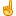 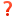 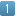 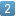 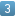 Цели и задачи Профориентационного минимумаЦель – выстраивание системы профессиональной ориентации обучающихся, которая реализуется в образовательной, воспитательной и иных видах деятельности.Задачи:Развитие нормативно-правового обеспечения профориентационной деятельности в образовательных организациях;Разработка   научно-обоснованного содержательного  наполнения профориентационной работы, с учетом разных возможностей образовательных организаций;Систематизация и обогащение инструментами и практиками региональных, муниципальных и школьных моделей профессиональной ориентации обучающихся;Подготовка программ повышения квалификации для специалистов, осуществляющих профориентационную деятельность в образовательных организациях;Включение в профориентационную работу профессиональных образовательных организаций, организаций высшего образования, компаний — работодателей, центров занятости населения, родительского сообщества;Включение в профориентационную работу программу, предусматривающую поддержку обучающихся “группы риска”: обучающихся с прогнозируемыми затруднениями трудоустройства.Целевая аудитория – обучающиеся 6–11 классов общеобразовательных организаций, включая детей с ограниченными возможностями здоровья и детей-инвалидов, родители и педагоги, представители среднего профессионального и высшего образования, работодатели региона.Отдельная спецификация – для групп с ОВЗ с разными нозологиями по возрастам.Профориентационный минимум предлагает на выбор руководству образовательной организации один из трех уровней реализации профориентационной деятельности в школе:Базовый уровень (Рекомендованная учебная нагрузка – не менее 40 часов в год);Основной уровень (не менее 60 часов);Продвинутый уровень (не менее 80 часов).МБОУ Пешковская СОШ Азовского района будет реализовывать основной  уровень  Профориентационного минимума